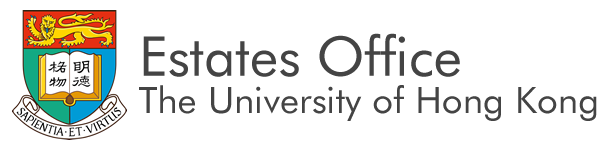 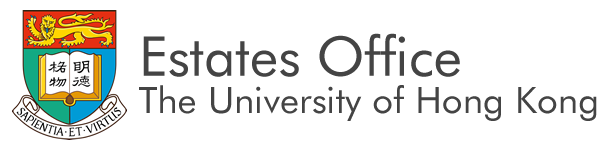 Please read the guidelines for application (EF83J&K1) carefully before completing this form. All items should be completed in BLOCK LETTERS. For Enquiry, please email to parking@hku.hk .              	             (*please tick or cross as appropriate)To: Security and Parking Unit: 		           				 Application for Class J Parking LabelPart I	EligibilityContractors listed in the University “Approved Contactor List” (Guidelines item 2) who fulfils the following criteria:-Being Engaged in a building/maintenance project or in a catering operation by the University; andWill only park their vehicle on the Main Estates (Main Campus and Centennial Campus) for the above purpose.Part II	Particulars of Contractor/ Applicant1)   Name of Contractor:											2)   Registered Address: 												3)   Name of Applicant: (Dr/Mr/ Mrs/ Miss*)									(Surname) 				(Given name)4)   Contacts:			(Direct)				(Office)					(Email)	5)   Project Name: 												6)   Period Applied for:  from				(MM/YYYY) 	to				(MM/YYYY) 7)   This is our* 1st /2nd /3rd /4th /5th vehicle applied for the captioned project (Guidelines item 5)Part III	Details of Application8)   Type of Application*      □	Renewal 	      		  □	New Application       □	Change of Vehicle Details	(Current registration number:						)9)   Registration Number:				10) Make & Model:					11) Vehicle Ownership*:  □ Individual	□ Company 	(Guidelines item 6)Part IV	Declaration of the ApplicantI have read and acknowledged the Guidelines for Application for Class J&K parking Label (EF83J&K1).  I agree to observe the Regulations governing Traffic and Parking on University Estates currently in force and I agree that the University shall not be liable for any theft of or damage to vehicles parked on its properties whether caused through the negligence or breach of contract committed by the University or its staff. I also agree to bear all liabilities for any indemnity against all damages, injuries and losses on the University Properties caused by or in connection with the above-mentioned vehicle. Date	                     Company Stamp			Name of Applicant		SignaturePart IV	Submission by Technical Manager/ CEDARS	Part IV	Approval by Estates Office (Technical Manager for Project/ CEDARS for Catering)	The application is* approved/ not approved by:For Official Use Only EF83J(01/16)Received on: 					 Label No.:					Issue Date:					Expiry Date :					Fee:						Received on: 					 Label No.:					Issue Date:					Expiry Date :					Fee:						Name of Technical Manager/ Staff of CEDARSSignature:					Date:						Name of Approver (Rank of Assistant Director or above)Signature:						Date:							